05.11.2020 Литература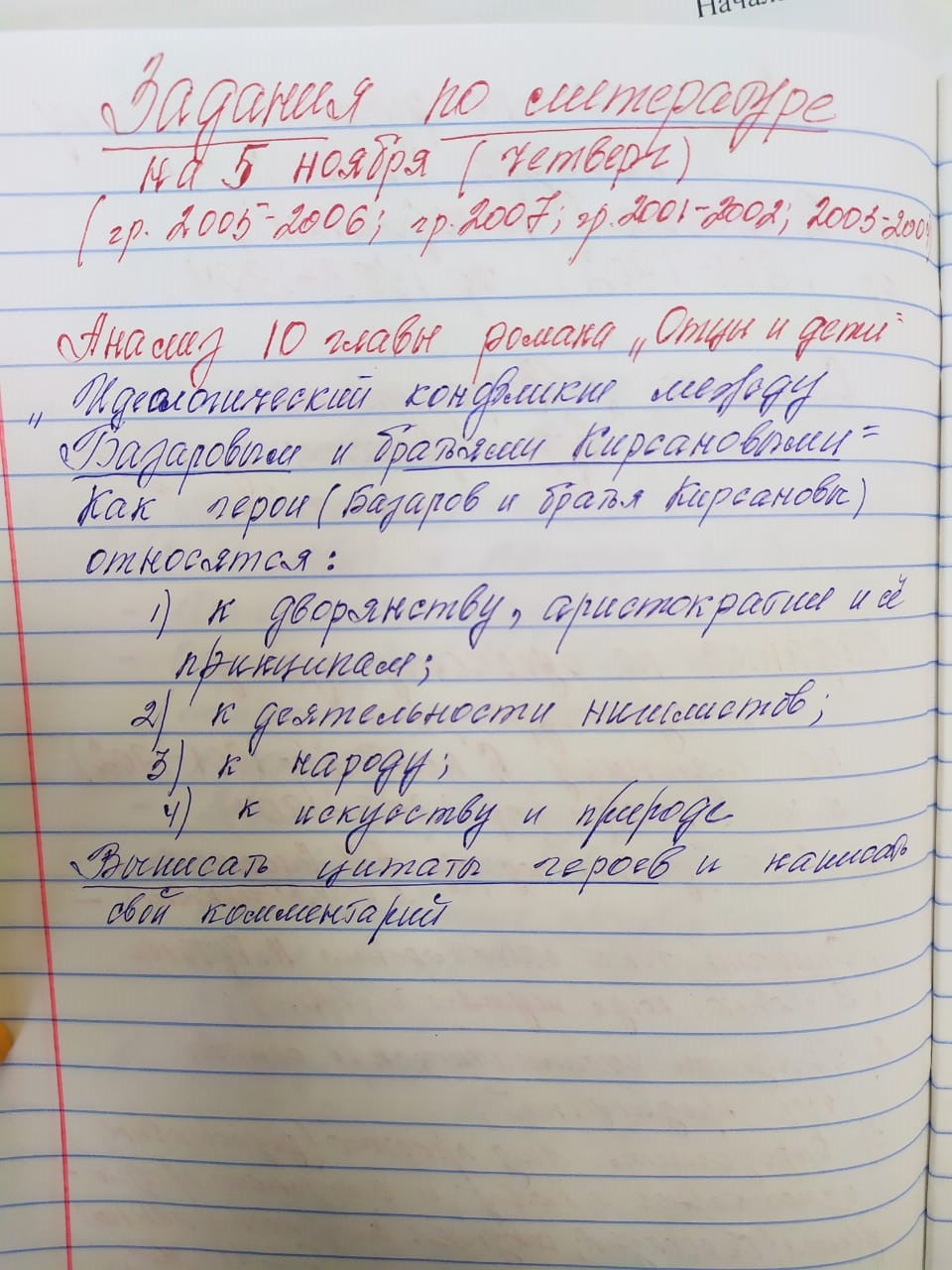 